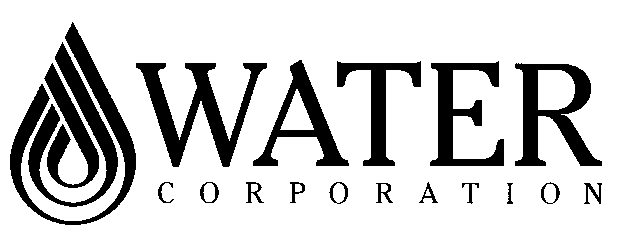 DESIGN STANDARD DS 26-30Type Specifications – ElectricalType Specification for Double Conversion L.V. Uninterruptible Power SupplyFOREWORDThe intent of Design Standards is to specify requirements that assure effective design and delivery of fit for purpose Water Corporation infrastructure assets for best whole-of-life value with least risk to Corporation service standards and safety. Design standards are also intended to promote uniformity of approach by asset designers, drafters and constructors to the design, construction, commissioning and delivery of water infrastructure and to the compatibility of new infrastructure with existing like infrastructure.Design Standards draw on the asset design, management and field operational experience gained and documented by the Corporation and by the water industry generally over time. They are intended for application by Corporation staff, designers, constructors and land developers to the planning, design, construction and commissioning of Corporation infrastructure including water services provided by land developers for takeover by the Corporation.Nothing in this Design Standard diminishes the responsibility of designers and constructors for applying the requirements of the Western Australia's Work Health and Safety (General) Regulations 2022 to the delivery of Corporation assets. Information on these statutory requirements may be viewed at the following web site location: Overview of Western Australia’s Work Health and Safety (General) Regulations 2022 (dmirs.wa.gov.au)Enquiries relating to the technical content of a Design Standard should be directed to the Senior Principal Engineer, Electrical Section, Engineering. Future Design Standard changes, if any, will be issued to registered Design Standard users as and when published.Head of EngineeringThis document is prepared without the assumption of a duty of care by the Water Corporation.  The document is not intended to be nor should it be relied on as a substitute for professional engineering design expertise or any other professional advice.Users should use and reference the current version of this document.© Copyright – Water Corporation: This standard and software is copyright.  With the exception of use permitted by the Copyright Act 1968, no part may be reproduced without the written permission of the Water Corporation.DISCLAIMERThis Standard is intended solely for application to the acquisition of water infrastructure in Operating Areas in Western Australia where the Water Corporation has been licensed to provide water services subject to the terms and conditions of its Operating License.This Standard is provided for use only by a suitably qualified professional design engineer who shall apply the skill, knowledge and experience necessary to understand the risks involved and undertake all infrastructure design and installation specification preparation work.Any interpretation of anything in this Standard that deviates from the requirements specified in the project design drawings and construction specifications shall be resolved by reference to and determination by the design engineer.The Corporation accepts no liability for any loss or damage that arises from anything in the Standard including loss or damage that may arise due to the errors and omissions of any person.REVISION STATUSThe revision status of this standard is shown section by section below. 	DESIGN STANDARD DS 26-30Type Specifications – ElectricalType Specification for Double Conversion L.V. Uninterruptible Power SupplyCONTENTSSection                                                                                                                                                       Page1	General	61.1	Scope	61.2	Definition	61.3	Contract Arrangement	61.4	Project Specific Information	62	Site	63	Standards	64	Work by the Principal	75	Information to be Provided by the Contractor	86	Drawings	87	Quality Assurance	88	Electrical Work	89	EMC Categories	910	Ambient Conditions	910.1	Control Centre Environments	910.2	Weather Protected Environments other than Control Centre’s	1010.3	Outdoor Environments	1011	Enclosure Protection	1111.1	Conformal Coating	1111.2	IP Rating in Control Centre Environment	1111.3	IP Rating in  Other Than a Control Centre Environment	1111.4	Dust Filters	1112	Type of System	1112.1	Circuit Topology	1112.2	Static Bypass Switch	1212.3	Internal Manual Bypass Switch	1212.4	External Maintenance Bypass and Isolation Switch	1312.5	Galvanic Isolation	1312.6	Mounting	1312.7	Acoustic Noise	1312.8	Generator	1413	Input Conditions	1413.1	Input Voltage	1413.2	Voltage Unbalance	1413.3	Input Voltage Frequency	1413.4	Input Harmonic Voltages	1413.5	Supply Impedance	1413.6	Input Current Limitations	1513.7	Input Power Factor	1513.8	Lightning Impulse Withstand Voltage Level	1513.9	Input Supply Protective Device	1514	Output Characteristics	1514.1	Output Voltage(s)	1514.2	Output Voltage Waveform	1614.3	Steady State and Dynamic Output Voltage Characteristic	1614.4	Output Frequency	1614.5	Output Power Factor Ratings	1614.6	Output kVA Rating	1614.7	Output Voltage Imbalance	1614.8	Unbalanced Loads	1614.9	Output Overload Protection	1615	Batteries	1715.1	Type	1715.2	Battery Maximum Operating Temperature	1715.3	Mounting	1715.4	Stored Energy Time	1715.5	Restored Energy Time	1715.6	Battery Life	1715.7	Battery Management System	1716	UPS Loads	1816.1	Types of Load	1816.2	Stored Energy Requirements	1817	User Interfaces	1917.1	Front of Panel Indication	1917.2	Serial Communication Type	1917.3	Status Information	1917.4	Alarm Information	1917.5	Parameter Information	2018	Tests	2018.1	Type Tests	2018.2	Routine Tests	2019	Delivery	2020	Spare Parts	2021	Technical Support	2022	Manuals	2123	Training	2124	Commissioning	21GeneralScopeThis Specification covers the requirements for the design, manufacture, assembly, factory testing, delivery and commissioning for a double conversion uninterruptible power supply suitable for installation in an operator access area within a weather protected location.This Specification is applicable to an uninterruptible power supply having a rated output capacity not less than 1 kVA and not greater than 40 kVA with input and output requirements as specified in the Annexure.This Specification is applicable to an uninterruptible power supply having a rated capacity of greater than 40 kVA and not greater than 160 kVA provided that the specified input voltage is 3 phase 415 VAC 50 Hz and the specified output voltage is 3 phase 415 VCA 50 Hz.DefinitionFor the purposes of this Specification, the terms “UPS” shall be deemed to mean uninterruptible power supply.For the purposes of this Specification, the term “battery service life” shall mean the time taken for the capacity of the battery under float charge operation to decline to 80% of its rated capacity.Contract ArrangementThis Specification may form part of the contract documents for the supply of the works described herein or may form part of the contract documents for the supply of an overall electrical installation, as specified in the Annexure.Project Specific InformationThe uninterruptible power supply shall be in accordance with the requirements of this Specification and the requirements specified on either the attached Annexure or on the attached Principal's drawings. Reference made in this Specification to the Annexure shall be taken to mean the Annexure or the Principal's drawings whichever is provided.SiteThe location of and access to the site for the installation of the uninterruptible power supply shall be as shown in the Annexure.StandardsUnless specified otherwise, the workmanship, equipment and materials provided in accordance with this Specification shall comply in design, construction, rating and performance with the current relevant Australian or International Standards and Codes. In particular the uninterruptible power supply shall comply with the requirements of AS 62040.1.1 (which makes reference to IEC 60950.1) and its performance shall have been tested successfully in accordance with AS 62040.2.Specific reference is made within this Specification to the following Australian and International Standards: AS/NZS 60950.1 (IEC 60950.1) - Information technology equipment - General requirementsAS 62040.1.1 (IEC 62040.1.1) -Uninterruptible power systems (UPS) - General and safety requirements for UPS used in operator access areasAS 62040.2 (IEC 62040.2) -      Uninterruptible power systems (UPS) - Electromagnetic compatibility (EMC) requirementsAS 62040.3 (IEC 62040.3) - Uninterruptible power systems (UPS) - Method of specifying the performance and test requirementsAS 60269.4 - Fuses - Low Voltage fuses- Supplementary requirements for fuse links for the protection of semiconductor devicesAS 60529 - Degrees of protection provided by enclosures (IEC 60529) IEC 60721.3.3 - Classification of environmental conditions - Classification of groups of environmental parameters and their severities- stationary use at weather protected locationsWork by the PrincipalThe following work will be carried out by the Principal or by others under the direction of the Principal: Provision of the building to house the UPS,     Unpacking the UPS at site after delivery by the Contractor,(c)	Mechanical installation of the UPS in accordance with the Contractor’s instructions,Installation of UPS input and output cabling in accordance with the Contractor’s    instructions,Provision of a UPS external bypass and isolate switch together with the remainder of the electrical installation including the supply and installation of the standby generating set if the latter is specified in the Annexure.Information to be Provided by the Contractor The Contractor shall provide the following documentation in respect to the UPS within the listed number of days after receipt of the Principal’s order:Equipment general arrangement drawings	14 daysComplete and detailed electrical connection diagrams	including terminal designations	14 daysDetails of any special earthing connections and requirements	14 daysUPS mounting requirements	14 daysUPS addresses of all data listed clause 17 hereunder 	28 days(f) 	Technical data sheets	35 days(g)	Inspection and test plan	35 days(h)	Test certificates 	within 7 days of completion of commissioningComprehensive operating 	& maintenance manual	within 14 days of completion of commissioningDrawingsAll drawings relating to electrical equipment provided by the Contractor shall be in accordance with the latest issue of the relevant Australian Standards and shall be available in electronic format.Adequate contrast shall be maintained between drawing and background, and the clarity and quality of the drawings shall enable the Principal to microfilm the prints and to reproduce, by photographic processes, clear and legible A3 copies for records purposes.The drawings shall provide, in the title block, the number and title of the Contract, as well as details to identify the drawing, its contents, revision status, and date of issue.Quality AssuranceElectrical equipment and software shall be designed, manufactured, tested and installed under a Quality System certified by an Accredited Authority to be in accordance with AS/NZS ISO 9001 or an approved equivalent. All software to be installed in equipment being provided under the scope of this Specification shall be developed by the equipment manufacturer and shall have been tested successfully in the manufacturer’s works before delivery in accordance with clause 19.Electrical WorkAll electrical work shall be performed by appropriately qualified and experienced personnel each of whom shall have a current electrical worker’s license to perform such work. EMC CategoriesIf the UPS is specified in the Annexure to be installed on a site supplied electrically at High Voltage, the uninterruptible power supply shall comply with the EMC emission and immunity requirements of AS 62040.2 category C2 or C3 depending on current rating. Such equipment shall be suitable for installation in industrial and commercial environments. If the UPS is specified in the Annexure to be installed on a site supplied electrically at Low Voltage, the uninterruptible power supply shall comply with the EMC emission and immunity requirements of AS 62040.2 category C1. Such equipment shall be suitable for installation in residential environments. The UPS shall carry the CE mark certifying compliance with the requirements of IEC 62040.2.The UPS shall be entitled to carry the Australian C-tick in respect to EMC emission.Ambient ConditionsControl Centre EnvironmentsIf the UPS is specified in the Annexure to be installed in a manned control centre provided with temperature control, the UPS shall be suitable for installation in the following environmental conditions: Maximum ambient air temperature: < 30oC.Maximum average ambient air temperature over a 24 hour period; < 25oC.Minimum ambient air temperature:  >  minus 5oC.Solar radiation: Negligible.Altitude: < 1000 metres.Weather: Fully protected against external wind and rain.Dust pollution level:  IEC 60721.3.3 class 3S2 - i.e. light - no special precautions to minimise the presence of dust, but not located in proximity to dust sources. Chemically active substances: IEC 60721.3.3 class 3C1L i.e. no significant salt, smoke, or corrosive or flammable gases or vapours. Average relative humidity:  < 95% over 24 hour period, andAverage water vapour pressure: < 2.2 kPa over 24 hour period < 1.8 kPa over one month period.Biological conditions: Negligible risk of biological attack.Mechanical vibration: IEC 60721.3.3 class 3M1 - i.e. insignificant vibration levels.Weather Protected Environments other than Control Centre’sIf the UPS is specified in the Annexure to be installed in a weather protected environment other than a manned control centre provided with temperature control, the UPS shall be suitable for installation in the following environmental conditions:Maximum ambient air temperature:In the South West Region of Western Australia (including the Metropolitan Area):  < 45oCOutside the South West Region of Western Australia:  < 50oC.Maximum average ambient air temperature over a 24 hour period; In the South West Region of Western Australia (including the Metropolitan Area) :  < 30oC Outside the South West Region of Western Australia:  < 35oC.Minimum ambient air temperature:  > minus 5oC. Solar radiation: Negligible.Altitude: < 1000 metres. Weather: Fully protected against external wind and rain. Dust pollution level: IEC 60721.3.3 class 3S3 - i.e. medium - no special precautions to minimise the presence of dust, and with dust sources in the vicinity. Chemically active substances: IEC 60721.3.3 class 3C2 - i.e. medium- possible significant smoke- possible air borne salt if specified in the Annexure to be at a site within 20 km of the sea. Average relative humidity:  < 95% over 24 hour period, and < 90 % over one month period. Average water vapour pressure: < 2.2 kPa over 24 hour period < 1.8 kPa over one month period.Biological conditions: Small risk of termite attack. Mechanical vibration:  IEC 60721.3.3 class 3M3 - i.e. light - small vibration levels from adjacent machinery possible. Outdoor EnvironmentsThis Specification does not cover uninterruptible power supplies to be installed outdoors.Enclosure ProtectionConformal CoatingAll circuit boards shall be provided with conformal coatings adequate to provide protection against the ingress of moisture, duct, and airborne chemicals in the specified environment without reliance on the equipment enclosure. Conformal coating shall be applied during manufacture at the factory.IP Rating in Control Centre EnvironmentIf the UPS has been specified in the Annexure for installation in a control centre environment, the UPS shall be provided with an enclosure providing a degree of protection not less than IP31 in accordance with AS 60529. IP Rating in  Other Than a Control Centre EnvironmentIf the UPS has been specified in the Annexure for installation in a separate lined switchroom providing an environment in accordance with clause 10.2, the UPS shall be provided with an enclosure providing a degree of protection not less than IP51 in accordance with AS 60529.If the UPS has been specified in the Annexure for installation in an environment in accordance with clause 10.2, but not in a separate lined switchroom, the UPS shall be provided with an enclosure providing a degree of protection not less than IP52 in accordance with AS 60529. Dust FiltersIf dust filters are used in order to achieve the required degree of protection (IP rating), such filters shall be of the easily replaceable type.If the UPS is fitted with dust filters, its output current rating shall be site derated by 50% below its nominal current rating with clean dust filters, so as to allow for partially blocked dust filters. Type of SystemCircuit TopologyIf the UPS has a rated capacity in the range ≥ 1 kVA to < 10 kVA, the ups shall be of the double conversion type in accordance with AS 62040.3 Figure B1.If the UPS is required to generate an output frequency other than 50 Hz the UPS shall be of the double conversion type in accordance with AS 62040.3 Figure B1.If the UPS has a rated capacity in the range ≥ 10 kVA to 40 ≤kVA the UPS shall be of the double conversion with static bypass type in accordance with AS 62040.3 Figure B1.If the UPS is provided with a separate battery charger, the electrical supply input to the charger shall be connected directly to the input supply to the UPS main rectifier input supply.If the UPS is provided with a static bypass, input connections to the static bypass shall be separate from the input connections to the UPS main rectifier.Static Bypass SwitchIf the UPS is to be provided with a static bypass switch, the latter shall comply with the following:The static bypass switch shall consist of fully rated silicon controlled rectifiers and shall be capable of manual initiation.The UPS shall be able to recharge the batteries while supplying full power to the load via the static bypass switch.The static bypass switch shall transfer automatically the critical load from the inverter to the bypass input supply if the associated logic senses any one of the following conditions:
(i)	inverter overload
(ii)	battery run time expired
(iii)	rectifier or inverter fault.The static bypass switch shall transfer automatically the critical load back to the inverter if the associated logic senses that:
(i)	following a load transfer due to an instantaneous over load transfer, the 
	load current has fallen to less than 100% of the UPS rating
(ii)	the rectified or inverter fault has been cleared.If the output voltage, frequency and phase angle are the same as the input voltage, frequency and phase angle, or within the Contractor’s specified tolerances of same, the load transfers from the inverter to the static bypass and back again shall be bump less and without interruption to the UPS output voltage.  Otherwise the duration of interruption to the UPS output voltage during such load transfers shall be not more than 10 milliseconds.If more than 10 transfers from and back to the inverter occur in a 15 minute period, the load shall be locked into the static bypass mode and an alarm condition signalled.Internal Manual Bypass SwitchIf the UPS is to be provided with a static bypass switch, in addition it shall be provided with an internal manual bypass switch as hereunder.The internal manual bypass switch shall:
(i)	Connect to the load to the bypass input supply
(ii)	Isolate the rectifier (and charger if applicable) from the incoming 	electrical supplyIsolate the load from the inverter, but shall leave the batteries connected to the UPS so that the operation of the latter can be checked.Interlocking or warning notices shall be provided to require transfer of load to and from the inverter to be executed via the static bypass switch.External Maintenance Bypass and Isolation SwitchThe external maintenance bypass and isolation switch will provide switching facilities to:
(i)	Supply the load directly with the UPS isolated from all A.C. supplies.
(ii)	Isolate the supply from the batteries to the UPS, if the nominal voltage of 
	the batteries exceeds 48 VDC
(iii)	Isolate the load.
Terminals shall be provided on the UPS to allow connection of the above external maintenance bypass and isolation switch so that the above switching facilities can be provided.
A caution label shall be fitted to the UPS warning against disconnecting the UPS before switching the external maintenance bypass and isolation switch to the “isolate UPS” position.
The external maintenance bypass and isolation switch shall provide auxiliary contact closures to indicate its position to the UPS.Galvanic IsolationIf the UPS is specified in the Annexure to be installed on a site supplied electrically at High Voltage, galvanic isolation between input and output shall not be required and the UPS neutral and earth outputs shall be derived from the main power system neutral bar  and earth bar respectively. If the UPS is specified in the Annexure to be installed on a site supplied electrically at Low Voltage, the UPS shall be provided with galvanic isolation by means of an input transformer with the secondary star point earthed to provide an output neutral connection. In either case, a warning label shall be provided near the UPS power supply input terminals warning against disconnection of inputs before the UPS inverter is shut down. MountingThe UPS shall be separately wall mounted or separately floor mounted as specified in the Annexure. Acoustic NoiseThe sound noise pressure emitting from the UPS measured at 1 metre from the unit's enclosure when operating either normally or in stored energy mode shall be not more than the maximum value specified in the Annexure.GeneratorIf so specified in the Annexure, the UPS shall be suitable for operation from a standby generator having the characteristics specified in the Annexure.If the UPS is specified in the Annexure to be suitable for operation from a specified generator, the capacitive current taken at start up by any input harmonic filters provided shall not exceed 90% of the 0.1 leading power factor current capacity of the alternator as specified in the Annexure.The systems or switching between the incoming mains supply and the standby generator shall be outside the scope of work covered by this Specification.Input ConditionsInput VoltageThe UPS shall be rated for operation from a three phase and neutral electrical supply having an input voltage as specified in the Annexure with a voltage tolerance of +10% /-15%.Voltage UnbalanceThe UPS shall be rated for operation from an alternating current supply having a voltage imbalance of not more than 5%.Input Voltage FrequencyThe UPS shall be rated for operation from an alternating current supply having a frequency of 50 Hz. If the UPS is specified in the Annexure to be suitable for use in conjunction with a standby generator the UPS shall be rated for a frequency tolerance of + 5 %.Otherwise the UPS shall be rated for a frequency tolerance of + 2.5 %Input Harmonic VoltagesThe UPS shall be be capable of operating satisfactorily from a supply with a sinusoidal input voltage having a total harmonic distortion factor of less than 8% and having individual harmonics within the limits specified Table 2 of 
AS 62040.3.Supply ImpedanceThe incoming supply to the UPS will have source impedances to the point of common coupling with other loads as detailed in the Annexure for mains supply and for standby generating set supply (if the latter is applicable).The Low Voltage system configuration will be either:(a)	Neutral grounded only at the transformer (TN-S), or (b)	M.E.N. system (TN-C-S),as detailed in the Annexure.Input Current LimitationsIf the UPS is of a type without galvanic isolation the input circuit shall be without inductive components which would cause any magnetic inrush current.If the UPS is provided with galvanic isolation the magnetic inrush current shall be less than 500% of the UPS rated input current and shall be of a duration of less than 20 milliseconds. When operating via the maximum supply impedance specified, the UPS shall not cause the input voltage waveform total harmonic distortion to exceed 6% or the individual harmonic voltages to exceed 70% of the limits specified Table 2 of AS 62040.3.Input Power FactorThe uninterruptible power supply shall have a rated input power factor of not less than 0.95. Lightning Impulse Withstand Voltage LevelThe UPS shall have a lightning impulse withstand voltage level of 2 kV at the power supply input terminals. Input Supply Protective DeviceThe UPS will be supplied from a circuit provided with circuit breaker protection or conventional HRC fuse protection as specified in the Annexure. The UPS shall be provided with internal semi-conductor fuse protection in accordance with AS 60269.4. Output CharacteristicsOutput Voltage(s)The UPS shall have either a single phase and neutral output or a three phase and neutral output as specified in the Annexure.If the UPS has a single phase output, the output voltage shall be 220 volts, 230 volts or 240 Volts phase to neutral, as specified in the Annexure. If the UPS has a three phase output, the output voltage shall be 380 volts, 400 volts or 415 Volts phase to phase, as specified in the Annexure. Output Voltage WaveformThe uninterruptible power supply output voltage waveform shall be sinusoidal in both the normal and stored energy modes with a total harmonic distortion factor of less than 8 % and with individual harmonics within the limits specified Table 2 of AS 62040.3. Steady State and Dynamic Output Voltage CharacteristicThe UPS shall maintain the steady state output voltage within ± 2 % in both the normal and stored energy modes of operation. The UPS  shall have an output voltage dynamic performance of classification 3 as defined in AS 62040.3 during changes of operating mode and with increasing and decreasing load changes as specified under test conditions specified in AS 62040.3.Output FrequencyThe UPS shall maintain an output voltage frequency as specified in the Annexure within a tolerance of ± 6% in both normal and stored energy modes of operation.Output Power Factor Ratings The UPS shall have, for steady state loads, a rated output power factor range of from not less than 0.5 lagging to not less than 0.9 leading without derating of UPS being required.In addition the UPS shall be suitable for supplying any transient currents specified in the Annexure at a power factor of not less than 0.3 lagging.Output kVA RatingThe UPS shall have an output kVA rating not less than that specified in the Annexure. Output Voltage ImbalanceFor three phase outputs, the voltage imbalance between phases shall be not more than 3%.Unbalanced LoadsIf the UPS has three phase outputs, it shall be capable of maintaining its specified performance when supplying out of balance loads up to the level of imbalance specified in the Annexure.Output Overload ProtectionThe UPS shall be provided with output overload protection device(s) to prevent damage to the UPS in the event of short circuit, overload or earth faults in the output circuit.BatteriesTypeBatteries to be installed in a control centre environment in accordance with clause 10.2 shall be absorbed glass (AGM) valve regulated lead acid batteries in accordance with clause 15.3(a), or shall be Gel type valve regulated lead acid batteries in accordance with clause 15.3(b).Batteries to be installed in an environment in accordance with clause 10.2 i.e. weather protected environment other than a control centre environment shall be Gel type valve regulated lead acid batteries preferably with positive tubular plates.Battery Maximum Operating Temperature	(a)	AGM batteries shall have a rated maximum operating temperature of not less than 40oC for both charging and discharging modes of operation.Gel type batteries shall have a rated maximum operating temperature of not less than 55oC for both charging and discharging modes of operation.MountingBatteries shall be mounted internally in the unit’s enclosure or shall be mounted externally, as specified in the Annexure. Stored Energy TimeThe uninterruptible power supply stored energy time as defined in 
AS 62040.3 shall be as specified in the Annexure. Restored Energy TimeThe uninterruptible power supply restored energy time as defined in AS 62040.3 shall be as specified in the Annexure.Battery LifeAGM valve regulated batteries shall have a rated service life of not less than four years when being float charged by a temperature compensated charged in an ambient temperature of 20oC.Gel type valve regulated batteries shall have a rated service life of not less than four years when being float charged by a temperature compensated charged in an average ambient temperature of 30oC.Battery Management SystemThe UPS shall be equipped with a battery management system monitoring and controlling the charging and discharging of batteries so as to increase substantially the operating life of batteries beyond what would be achieved with the use of constant voltage float charging. The battery charging voltages for float charge and high rate charge shall be strictly in accordance with the recommendations of the battery manufacturer. The battery charging voltage, in both boost charge and float charge modes, shall be controlled so as to provide compensation for battery ambient temperatures.The battery management system shall provide an early warning of end of battery normal working life. UPS LoadsTypes of LoadThe UPS shall be suitable for supplying the following types as loads generating the UPS output current demands specified in the Annexure: Linear steady state loads , e.g. motors, lighting, instrumentation, general purpose power, Linear transient loads, e.g. motor starting, and transformer inrush currents Non-linear steady state loads, e.g. variable speed controllersSensitive non-linear steady state loads, e.g. instrumentation, computersStored Energy RequirementsThe various parameters to be considered in determining the stored energy requirements shall be as defined hereunder: Vpn = output voltage phase to neutralIls = linear steady state load current per phaseQls = Ils integrated with respect to time over the stored energy timeIlt = linear transient load current per phaseQlt = Ilt integrated with respect to time over the stored energy timeIhs = non-linear steady state load current per phaseHz = Ihs integrated with respect to time over the stored energy timeIht = non-linear transient load current per phaseQht = Iht integrated with respect to time over the stored energy timeEp = (Qls +Qlt +Qhs +Qht )*Vpn =  UPS output stored energy per phaseEpt = total required stored energy = Ep1 +Ep2 +Ep3where 	Ep1 = stored energy for phase 1		Ep2 = stored energy for phase 2		Ep3 = stored energy for phase 3User InterfacesFront of Panel IndicationThe uninterruptible power supply shall be provided with light emitting diode indication on the front panel of the following:(a)	UPS On,(b)	UPS Operating On Battery,(c)	UPS Alarm(d)	UPS BypassedThe uninterruptible power supply shall be provided with light emitting diode or LCD indication on the front panel of the following: (e)	UPS fault(f)	Output Overload(g)	Battery Overload(h)	Charger Over Voltage(i)	Charger Failure(j)	Low Battery Charge(k)	High Output Voltage(l)	Low Output VoltageSerial Communication Type	The interruptible power supply shall be provided with a serial communications port with an interface of the type specified in the Annexure.Status Information	The following status information shall be accessible via the communications port:(a)	UPS On,(b)	UPS Operating On Battery,(c)	UPS Bypassed,(d)	UPS Fault,(e)	Line to UPS On.Alarm InformationThe folowing alarm information shall be accessible via the communications port:(a)	Output Overload,(b)	Charger Over Voltage,(c)	Low Battery Charge,(d)	Battery Replacement Due,Parameter InformationThe following parameter information shall be accessible via the communications port:(a)	Output A.C. Voltage,(b)	Output A.C. Frequency,(c)	Output A.C. Current,(d)	Output A.C. Power,(e)	Battery Voltage,(f)	Battery Capacity,(g)	Estimated Back Up Time.TestsType TestsThe uninterruptible power supply shall have been type tested to verify the requirements of AS 62040.2 and AS 62040.3.Routine TestsThe UPS shall be routine tested in accordance with AS 62040.3 to verify the unit’s functionality.If the attendance of the Principal’s Representative at such routine tests specified in the Annexure as being required, the Contractor shall give the Principal 14 days notice of when the equipment will be ready for such tests.  Routine tests to be carried out in the Perth Metropolitan Area.DeliveryOnce routine tests have been completed satisfactorily, the Contractor shall repack the equipment and deliver the equipment to site.Spare Parts The Contractor shall guarantee to hold in Perth Western Australia one set of complete electronics spare parts for the UPS.Technical Support The Contractor shall maintain a comprehensive and timely level of technical support in Perth Western Australia for all equipment supplied under the Contract.  Such support may be provided by the Contractor per se, or through a local service agent authorised and supported technically by the Contractor.ManualsThe Contractor shall supply 3 copies of comprehensive instruction manuals, written in English, pertaining specifically to the works provided under the Contract, and covering the complete operation and maintenance of all equipment supplied.The manuals shall be printed on high grade A4 sized paper and each shall be bound in a high grade A4 size loose leave binder.	Information included in the manuals shall include:Detailed descriptions of functions performedSet up and operating instructionsSafety instructions and warningsMaintenance instructions and warningsRecommended spare parts and special tools listConnection diagrams.Training The Contractor shall supply, as part of the Contract, training for the number of Water Corporation electrical technicians specified in the Annexure.  Such training shall cover commissioning as well as first line fault findings and first line servicing of the UPS.CommissioningIf so specified in the Annexure, the Contractor shall commission the UPS so as to ensure that it is set up and calibrated correctly.  Such commissioning may be carried out in conjunction with the training that the Contractor is required to provide.  The Principal shall give the Contractor 14 days’ notice of when the UPS will be installed and connected ready for commissioning.Annexure to SpecificationforDouble Conversion L.V. Uninterruptible Power SupplyProject: …………………………………………………………………………………………………………………………………………………………………………………………………………………………………...Contract Arrangement (Stand alone contract or part of combined installation contract, the latter combined contract number):	 Site Location: ………………………………………………………………Site Distance from Sea: ………………………………………………………………	  kmType of Access to Site: ………………………………………………………………	Ambient Conditions (control centre environment or other weather protected environment):………………………………………………………………………………………………………………………………………………………………………………………………	`UPS to be Located in Lined Switchroom (yes or no): ………………………………………………..	UPS for Use with Standby Generating Set (yes or no): ………………………………………………..	Mains Electricity Supply to Site (L.V or H.V.): ………………………………………………..	Type of UPS Mounting (wall or floor mounted): ………………………………………………..	Maximum Sound Pressure Level at 1 metre	  dBA………………………………………………..Stored Energy Time (as per AS 62040.3): 	 minutes………………………………………………..Restored Energy Time (as per AS 62040.3):	 minutes………………………………………………..UPS Input Power System SpecificationsInput voltage number of phases: ………………………………………………..	Input voltage, phase to neutral: ………………………………………………..	 voltsType of input over current device (circuit breaker or fuse): ……………………………………………….. 	Current rating of input circuit breaker or fuse: ……………………………………………….. 	 ampsSupply impedance to UPS input terminals:Supplied from mains: ………………………………………………..  + j………………  	ohms Supplied from standby gen set: ……………………………………….+ j …………….. 	ohms Annexure to SpecificationforDouble Conversion L.V. Uninterruptible Power SupplyUPS Output RequirementsPhase to neutral voltage: 	volts	Number of phases	Rated output kVA 	kVA	Frequency 	HzLoad RequirementsMax. steady state linear current: ………………………………………………..	 ampsMax. steady state  non-linear current……………………………………………….. 	ampsMax. steady state rms current (linear and non- linear combined) …………………….	ampsPeak transient current: ……………………………………………….. ………………	 ampsMax. individual transient current time (default value 5 seconds): ……………………	 secondsMax. steady state current unbalance  (3 phase UPS only): ………………………………….	 %Max. transient current unbalance  (3 phase UPS only): …………………………………….	 %Stored Energy (determined in accordance with clause 16.2):…………………………. 	 kW*hr Battery LocationMounting (within UPS or external to UPS): ………………………………………………..	Standby Generator Ratings (check against UPS Specification requirements)Rated size	kVA 	Rated power factor 	Rated voltage 	volts	Number of phases	 Rated frequency  	Hz + 		 %Rated current amps	Winding pitch		 Steady state voltage regulation: …………………………………………………………………. 	 %Transient voltage drop for 60 % linear load step at 0.3 p.f. ………………………………………………..	AVR root mean square response type (yes or no): ………………………………………………..	Routine TestsPrincipal’s Representative to Witness (yes or no): ………………………………………………..	Annexure to SpecificationforDouble Conversion L.V. Uninterruptible Power SupplyDelivery (to site or to Principal’s works) 	TrainingNumber of training places to be provided: 	Commissioning Services (required or not required) 	END OF DOCUMENTAssets Planning and Delivery GroupEngineeringversion 2revision 1FEBRUARY 2023REVISION STATUSREVISION STATUSREVISION STATUSREVISION STATUSREVISION STATUSREVISION STATUSREVISION STATUSSECT.VER./REV.DATEPAGES REVISEDREVISION DESCRIPTION(Section, Clause, Sub-Clause)RVWD.APRV.All2/031-7-13AllNew VersionNHJSEAll2/113.02.23NAScheduled review, no change requiredEGEGType Specification for Double Conversion L.V. Uninterruptible Power Supply 
Tender Technical Response ScheduleType Specification for Double Conversion L.V. Uninterruptible Power Supply 
Tender Technical Response ScheduleType Specification for Double Conversion L.V. Uninterruptible Power Supply 
Tender Technical Response ScheduleType Specification for Double Conversion L.V. Uninterruptible Power Supply 
Tender Technical Response ScheduleType Specification for Double Conversion L.V. Uninterruptible Power Supply 
Tender Technical Response ScheduleType Specification for Double Conversion L.V. Uninterruptible Power Supply 
Tender Technical Response ScheduleType Specification for Double Conversion L.V. Uninterruptible Power Supply 
Tender Technical Response ScheduleType Specification for Double Conversion L.V. Uninterruptible Power Supply 
Tender Technical Response ScheduleType Specification for Double Conversion L.V. Uninterruptible Power Supply 
Tender Technical Response ScheduleType Specification for Double Conversion L.V. Uninterruptible Power Supply 
Tender Technical Response ScheduleDS26.30SubjectSubjectNotedNotedCompliantCompliantCompliantCompliantCommentsClause No.YesYesNoNo1GeneralGeneral2SiteSite3StandardsStandards4Work by PrincipalWork by Principal5Information by ContractorInformation by Contractor6DrawingsDrawings7Quality AssuranceQuality Assurance8Electrical WorkElectrical Work9EMC CategoriesEMC Categories10Ambient ConditionsAmbient Conditions11Enclosure ProtectionEnclosure ProtectionIP rating =12Type of SystemType of System12.1Circuit TopologyCircuit Topology12.2Static Bypass SwitchStatic Bypass Switch12.3Internal Manual Bypass SwitchInternal Manual Bypass Switch12.4External Maintenance Bypass and Isolation SwitchExternal Maintenance Bypass and Isolation Switch12.5Galvanic IsolationGalvanic Isolation12.6MountingMounting12.7Acoustic NoiseAcoustic NoiseNoise dBA =12.8GeneratorGenerator13Input ConditionsInput Conditions13.1Input VoltageInput VoltageUpper limit volts =Lower limit volts =13.2Voltage ImbalanceVoltage ImbalanceAllowable voltage imbalance % =13.3Input FrequencyInput FrequencyUpper limit Hz =Lower limit Hz =13.4Input Harmonic VoltageInput Harmonic Voltage13.5Supply ImpedanceSupply Impedance13.6Input Current LimitationsInput Current LimitationsFull load amps =Inrush amps =13.7Input Power FactorInput Power FactorInput p.f.13.8Lightning Impulse WithstandLightning Impulse WithstandL.I.W. volts =13.9Input Supply Protective DeviceInput Supply Protective Device14Output CharacteristicsOutput Characteristics14.1Output VoltageOutput VoltageRated output volts =14.2Output Voltage WaveformOutput Voltage WaveformOutput T.H.D. % =14.3Output Voltage CharacteristicsOutput Voltage CharacteristicsSteady state volts tolerance % =Type Specification for Double Conversion L.V. Uninterruptible Power Supply 
Tender Technical Response ScheduleType Specification for Double Conversion L.V. Uninterruptible Power Supply 
Tender Technical Response ScheduleType Specification for Double Conversion L.V. Uninterruptible Power Supply 
Tender Technical Response ScheduleType Specification for Double Conversion L.V. Uninterruptible Power Supply 
Tender Technical Response ScheduleType Specification for Double Conversion L.V. Uninterruptible Power Supply 
Tender Technical Response ScheduleType Specification for Double Conversion L.V. Uninterruptible Power Supply 
Tender Technical Response ScheduleType Specification for Double Conversion L.V. Uninterruptible Power Supply 
Tender Technical Response ScheduleType Specification for Double Conversion L.V. Uninterruptible Power Supply 
Tender Technical Response ScheduleType Specification for Double Conversion L.V. Uninterruptible Power Supply 
Tender Technical Response ScheduleType Specification for Double Conversion L.V. Uninterruptible Power Supply 
Tender Technical Response ScheduleDS26.30SubjectNotedNotedCompliantCompliantCompliantCompliantCommentsCommentsClause No.YesYesNoNo14.4Output FrequencyUpper limit Hz =Upper limit Hz =14.5Output Power FactorRated output p.f. =Rated output p.f. =14.6Output kVARated output =Rated output =14.7Output Voltage ImbalanceOutput voltage imbalance % =Output voltage imbalance % =14.8Unbalanced LoadsAllowable load unbalance % =Allowable load unbalance % =14.9Output Overload Protection15Batteries15.1Type15.2Battery Max. Operating Temperature Max operating deg. C =Max operating deg. C =15.3Mounting15.4Stored Energy TimeFull load stored hours =Full load stored hours =15.5Restored Energy TimeFull load restored hours =Full load restored hours =15.6Battery Service LifeService life years at 20 deg. C =Service life years at 20 deg. C =Service life years at 30 deg. C =Service life years at 30 deg. C =15.7Battery Management SystemDetails to be attachedDetails to be attached16UPS Loads16.1Type of Load16.2Stored Energy Requirements17User Interfaces17.1Front of Panel Indications17.1 (a)UPS On17.1 (b)UPS Operating on Battery17.1 (c)UPS Alarm17.1 (d)UPS Bypassed17.1 (e)UPS Fault17.1 (f)Output Overhead17.1 (g)Battery Overload17.1 (h)Charger Over Voltage17.1 (i)Charger Failure17.1 (j)Low Battery Charge17.1 (k)High Output Voltage17.1 (l)Low Output Voltage17.2Serial Communication Type17.3Status Information17.3 (a)UPS On17.3 (b)UPS Operating on Battery17.3 (c)UPS BypassedType Specification for Double Conversion L.V. Uninterruptible Power Supply 
Tender Technical Response ScheduleType Specification for Double Conversion L.V. Uninterruptible Power Supply 
Tender Technical Response ScheduleType Specification for Double Conversion L.V. Uninterruptible Power Supply 
Tender Technical Response ScheduleType Specification for Double Conversion L.V. Uninterruptible Power Supply 
Tender Technical Response ScheduleType Specification for Double Conversion L.V. Uninterruptible Power Supply 
Tender Technical Response ScheduleType Specification for Double Conversion L.V. Uninterruptible Power Supply 
Tender Technical Response ScheduleDS26.30SubjectNotedCompliantCompliantCommentsClause No.YesNo17.3 (d)UPS Fault17.3 (e)Line to UPS On17.4Alarm Information17.4 (a)Output Overload17.4 (b)Charger Overvoltage17.4 (c)Low Battery Charge17.4 (d)Battery Replacement Due17.5 Parameter Information17.5 (a)Output A.C. Voltage17.5 (b)Output A.C. Frequency17.5 (c)Output A.C. Current17.5 (d)Output A.C. Power17.5 (e)Battery Voltage17.5 (f)Battery Capacity17.5 (g)Estimated Back Up Time18Tests18.1Type Tests18.2Routine Tests19Delivery20Spare Parts21Technical Support22Manuals23Training24CommissioningDimensionsMass, kg =Width, mm =Length, mm =Height, mm =Manufacturer’s DeclarationTo be completed, attached and in accordance with AS 62040.3